	      40.-St-1666/13R E P U B L I K A  H  R V A T  S K AZ A K LJ U Č A K	TRGOVAČKI SUD U ZAGREBU, po sucu Anti Galiću, kao stečajnom sucu, u stečajnom postupku nad dužnikom BAJLO d.o.o., u stečaju, Zagreb, Supilova 6 ,dana 20.listopada 2016. 				        z a k lj u č i o    j e 	 I  Pravomoćnim rješenjem ovog suda od 30. prosinca 2014. broj 40.St-1666/13, određena je prodaja u stečajnom postupku nekretnine u vlasništvu stečajnog dužnika BAJLO d.o.o., u stečaju, Zagreb, Supilova 6,  uz odgovarajuću primjenu Ovršnog zakona, i to: kč.br. 297, zgrada mješovite uporabe br. 6 (površine 217m2) i dvorište (površine 285 m2), Supilova ulica u pov. 502 m2, povezano sa vlasništvom posebnog dijela 1. Etaža: 250/1000, poslovni prostor (ured) u prizemlju (oznake poslovni prostor) sadržaja: ul. prostor 1, ul. prostor 2, uredski prostor, wc muški, wc ženski, izba, ukupne podne površine poslovnog prostora 85,85m2. Sporednim dijelom-parkirno mjesto oznake P-6 u prizemlju površine 12,50 m2; sporednim dijelom – spremište u podrumu oznake SP-6 površine 37,83 m2 i sporednim dijelom-garažom u podrumu oznake G-1 površine 14,28 m2, a sve u planu posebnih dijelova označeno ljubičastom bojom, upisano u zk. ul. 3742, poduložak 1 k.o. Trnje, kod Općinskog građanskog suda u Zagrebu. 	II  Ovim zaključkom određuje se sedma prodaja -javna dražba nekretnina opisanih u točci I ovog zaključka u stečajnom postupku.III Početna cijena nekretnine utvrđuje se u iznosu od 460.128,08 kn.IV Ročište za javnu dražbu određuje se :za dan 22.studeni 2016. u 10,30 sati u Trgovačkom sudu u Zagrebu, Petrinjska 8, soba 92/II.,V  Ovaj zaključak o prodaji objavit će se na oglasnoj ploči Trgovačkog suda u Zagrebu. Nalaže se stečajnom upravitelju dostaviti odgovarajuće podatke o prodaji Hrvatskoj gospodarskoj komori.VI   UVJETI PRODAJE:1.Kao kupci mogu sudjelovati samo osobe koje su najkasnije tri dana prije dana održavanja ročišta za dražbu uplatile  jamčevinu u iznosu od 10 % početne cijene nekretnine određene u točci III ovog zaključka na račun sudskog depozita Trgovačkog suda u Zagrebu otvoren kod Hrvatske poštanske banke d.d. Zagreb  broj HR92 2390001-1300000460 poziv na broj 05 1666/13 dokaz o tome predoče stečajnom sucu prije početka dražbe.Jamčevinu nisu dužni položiti razlučni vjerovnici kojima je to pravo upisano u  zemljišnim knjigama.2. 	Kupac je dužan uplatiti razliku između jamčevine i postignute kupoprodajne cijene u  roku od 15 dana od pravomoćnosti rješenja o dosudi na račun sudskog depozita iz točke VI 2. ovog zaključka.     	Ako kupac u tom roku ne položi kupovninu sud će posebnim rješenjem prodaju oglasiti  nevažećom i odrediti novu prodaju uz uvjete određene za prodaju koja je oglašena nevažećom, a iz položene jamčevine namirit će se troškovi nove prodaje i naknaditi razlika između kupovnine postignute na prijašnjoj prodaji  i  novoj prodaji.3. 	Ukoliko je kupac razlučni vjerovnik koji se jedini namiruje iz kupovnine ili se  namiruje prije tražbina svih ostalih vjerovnika koji imaju pravo na namirenje iz iste   kupovnine, nije dužan položiti kupovninu ako ona iznosi koliko i njegova  tražbina ili manje. Ako kupovnina iznosi više od njegove tražbine razlučni je vjerovnik dužan položiti razliku. Razlučni vjerovnik dužan je položiti onaj iznos kupovnine koji odgovara iznosu troškova iz čl. 170. SZ-a.4. 	Nekretnina će se rješenjem o dosudi dosuditi kupcu koji ponudi najpovoljniju cijenu	Nekretnina će se dosuditi i kupcima koji su ponudili nižu cijenu (ali ne i nižu od one početne na ovom ročištu za prodaju)  prema iznosu ponuđene cijene, ako kupci koji su ponudili veću cijenu ne polože kupovninu u roku iz točke  VI 3.5. 	Osoba koja ima zakonsko ili ugovorno pravo prvokupa upisano u zemljišnim knjigama ima prednost pred najpovoljnijim ponuditeljem ako odmah po zaključenju dražbe izjavi da nekretninu kupuje uz iste uvjete.6. 	U rješenju o dosudi nekretnina sud će odrediti da će se nakon pravomoćnosti toga rješenja i nakon što kupac položi kupovninu, u zemljišnim knjigama upisati u njegovu korist pravo vlasništva na dosuđenim nekretninama, te brisati prava i tereti na nekretninama koji prestaju njihovom prodajom.7. 	Nakon pravomoćnosti rješenja o dosudi i nakon što kupac položi kupovninu sud će donijeti zaključak o predaji nekretnina kupcu, čime kupac stupa u posjed istih.8. 	Ako kupac radi plaćanja kupovnine treba uzeti kredit, sud će na prijedlog kupca već u rješenju o dosudi odrediti da će se nakon pravomoćnosti rješenja o dosudi te nakon što kupovnina bude položena, u zemljišnim knjigama prilikom upisa prava vlasništva u korist kupca upisati i založno pravo na nekretninama radi osiguranja tražbine po osnovi kredita u korist davatelja kredita u skladu sa sporazumom o osiguranju.U slučaju osiguranja kredita prijenosom vlasništva na nekretninama, sud će u rješenju o dosudi odrediti da će se u zemljišnim knjigama nakon pravomoćnosti rješenja o dosudi te  nakon što kupovnina bude položena, u zemljišnim knjigama najprije upisati pravo vlasništva kupca, a zatim prijenos vlasništva na davatelja kredita uz zabilježbu da se prijenos obavlja radi osiguranja.9. 	Prodaja se obavlja po načelu «viđeno-kupljeno», što isključuje sve naknadneprigovore kupca.     	Razgledati nekretnine i dokumentaciju vezanu uz iste, zainteresirane osobe mogu u vrijeme dogovoreno sa stečajnim upraviteljem na tel.br. 098/4222-547 uz prethodnu uplatu naknade u iznosu 500,00 kn na žiro račun stečajnog dužnika.Obrazloženje	Rješenjem ovog suda broj St-1666/13 od 30. prosinca 2014. otvoren je stečajni postupak nad gore navedenim stečajnim dužnikom, a stečajnu masu između ostalog čine i nekretnine koje su predmet ove prodaje, a na kojima je upisano razlučno pravo za korist vjerovnika naznačenih u izreci rješenja. 	Stečajni je upravitelj podnio ovome sudu dana 21. studenog 2014. prijedlog da se nekretnine opisane u točci I. ovog zaključka prodaju uz odgovarajuću primjenu pravila o ovrsi na nekretninama, sve sukladno čl.164. st.1 Stečajnog zakona (NN 44/96 do 133/12, dalje SZ).	Prema čl. . 3. SZ o prodaji odlučuje stečajni sudac rješenjem protiv kojeg pravo žalbe imaju stečajni upravitelj i razlučni vjerovnici, a prema stavku 3. istog članka stečajni sudac će zaključkom o prodaji utvrditi vrijednost nekretnine, način prodaje i uvjete prodaje.Sukladno prijedlogu stečajnog upravitelja od 17.listopada 2016. određena je početna cijena ove sedme javne dražbe.  Prema članku 164. stavak 5. SZ-a kada s imovine prodaje u stečajnom postupku rok od objave zaključka na oglasnoj ploči suda do prodaje iznosi 15 dana.	O uvjetima i načinu prodaje odlučeno je temeljem odredbi  čl. 95-103 Ovršnog zakona (NN br. 112/12)	Slijedom obrazloženog temeljem odredbe čl. . 1. SZ, odlučeno je kao u izreci.Zagreb, 20.listopada 2016.									Sudac:	Ante Galić v.r.Uputa o pravnom lijeku:Protiv ovog zaključka nije dopuštena žalba (čl.11.st.9. SZ).Za točnost otpravka, ovlašteni službenik:               Valentina Delač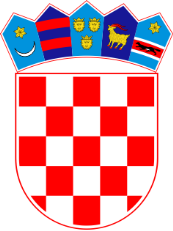 REPUBLIKA HRVATSKATrgovački sud u ZagrebuZagreb, Amruševa 2/II